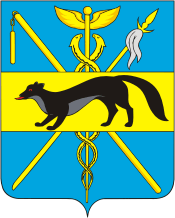 СОВЕТ НАРОДНЫХ ДЕПУТАТОВБОГУЧАРСКОГО МУНИЦИПАЛЬНОГО РАЙОНАВОРОНЕЖСКОЙ ОБЛАСТИРЕШЕНИЕот «28» 02. 2018 года № 61                  г. БогучарО работе Совета народных депутатовБогучарского муниципального районаза 2017 год	В соответствии с Федеральным законом от 06.10.2003 № 131 – ФЗ «Об общих принципах организации местного самоуправления в Российской Федерации». Уставом Богучарского муниципального района, заслушав отчет председателя Совета народных депутатов Богучарского муниципального района Дорохиной Ю.В. «О деятельности Совета народных депутатов Богучарского муниципального района за 2017 год», Совет народных депутатов Богучарского муниципального района р е ш и л:	1. Признать работу  Советов народных депутатов Богучарского муниципального района шестого и седьмого созывов за  2017 год положительной.2. Председателю Совета народных депутатов Богучарского муниципального района Дорохиной Ю.В., депутатам  райсовета:2.1.Продолжить работу:— по реализации основных направлений государственной политики в сфере местного самоуправления на территории Богучарского муниципального района;
—по совершенствованию, пополнению и приведению в соответствие с изменениями действующего законодательства нормативной правовой базы органов местного самоуправления;2.2.Продолжить сложившуюся в районном Совете народных депутатов практику:
— конструктивного взаимодействия и эффективной работы с главой Богучарского муниципального района, органами местного самоуправления муниципальных образований Богучарского муниципального района по решению вопросов местного значения;
— информационного сопровождения в СМИ и на официальном сайте администрации района в сети Интернет о деятельности органов местного самоуправления Богучарского муниципального района;
— осуществления контроля за исполнением принимаемых решений районным Советом, оказания организационно-методической и практической помощи депутатам и органам местного самоуправления муниципальных образований  Богучарского района.2.3. Считать главным приоритетом в работе районного Совета вопросы повышения качества управления бюджетным процессом в целом, решение вопросов социальной направленности, формирования бюджета и контроля его исполнения, а также вопросы, влияющие на налогооблагаемую базу, увеличение роста собственных доходов, повышение эффективного использования муниципальной собственности.2.4. Теснее поддерживать связь депутатов со своими избирателями, регулярно проводить отчеты, информируя избирателей о работе районного Совета и своей депутатской деятельности, регулярно проводить прием избирателей по личным вопросам, оперативно реагировать на обращения избирателей, жить их заботами.2.5. Шире привлекать депутатов к проведению депутатских рейдов, выполнению поручений районного Совета, его комиссий по осуществлению контроля за исполнением принятых районным Советом решений.3. Контроль за выполнением настоящего решения возложить на председателя Совета народных депутатов Богучарского муниципального района Дорохину Ю.В..Председатель Совета народных депутатов Богучарского муниципального района                                 Ю.В.ДорохинаГлава Богучарского муниципального района                                                         В.В. Кузнецов